Historia, Geografía y C. Sociales 5° Período 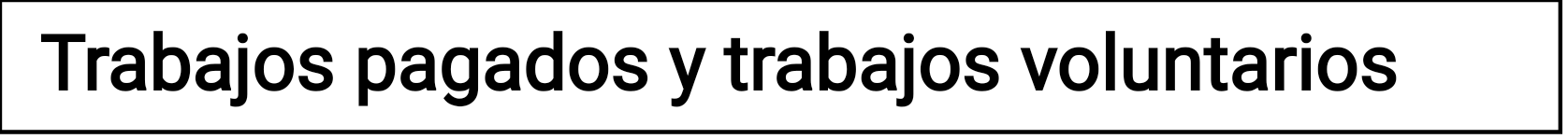 Primer año básico A-B.Objetivos: OA 11 Identificar trabajos y productos de su familia y su localidad y cómo estos aportan a su vida diaria, reconociendo la importancia de todos los trabajos, tanto remunerados como no remunerados.ACTIVIDAD N°1: Trabajos de mi comunidad1.- Observa a la abuela de Daniela y responde las preguntas.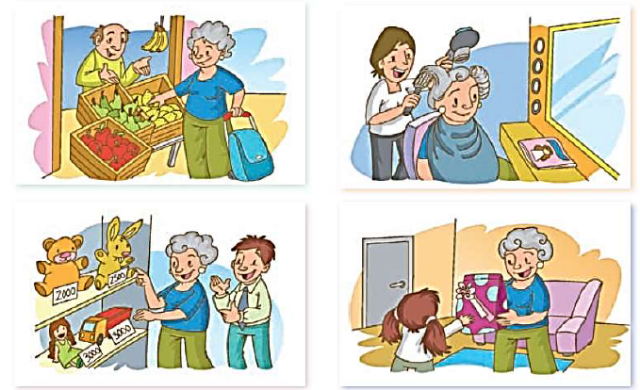 ¿Qué trabajos realizan las personas de estas imágenes? Nómbralos.b. ¿Qué necesidades pudo resolver la abuela de Daniela gracias al trabajo de estas personas?2.- Marca con un visto las imágenes que muestran trabajos remunerados.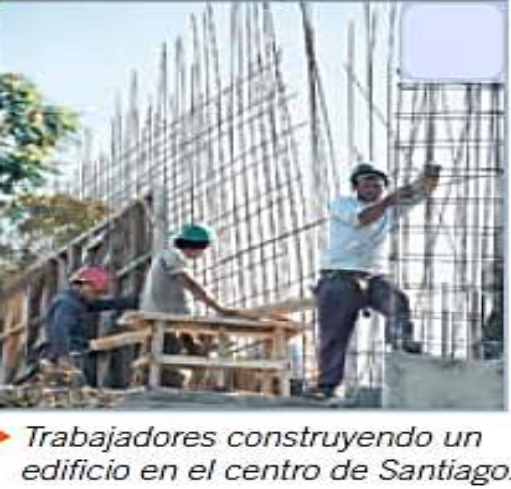 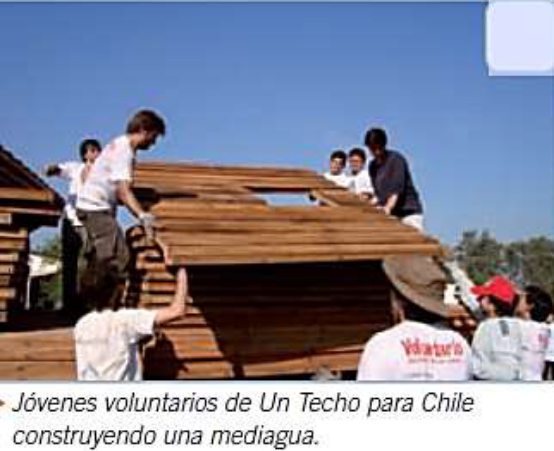 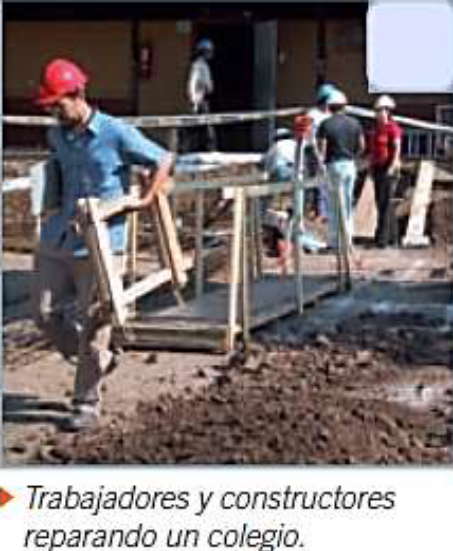  Responde:? ¿Qué beneficios tiene el trabajo de estas personas para nuestra comunidad ¿3.- Dibuja qué trabajo te gustaría realizar cuando seas grande. Luego, escribe cómo aporta este trabajo a la comunidad.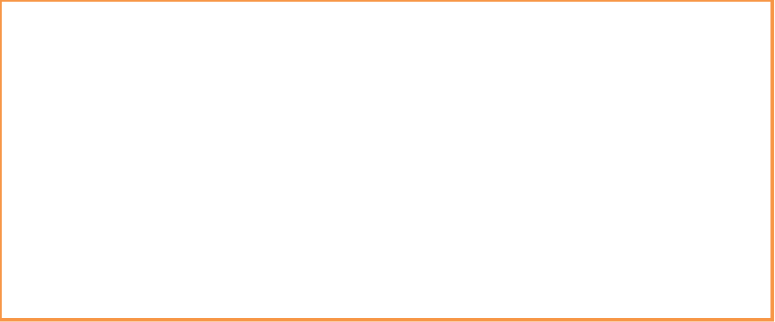 4.- Une con una línea a cada persona con el lugar donde trabaja.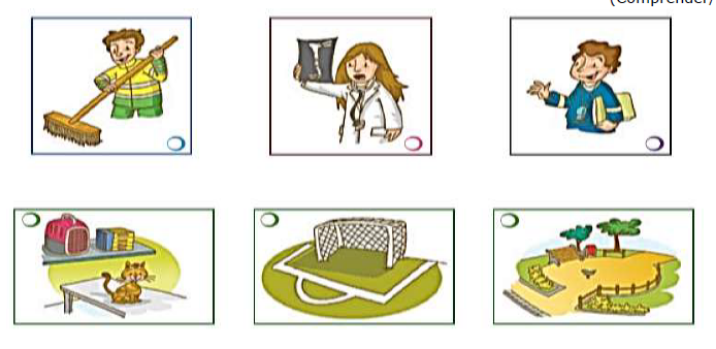 5.-Escribe dos trabajos voluntarios que tú conozcas.6.- Dibuja dos trabajos que realicen personas de tu familia.7.- Pinta los oficios y profesiones que existen en tu comunidad.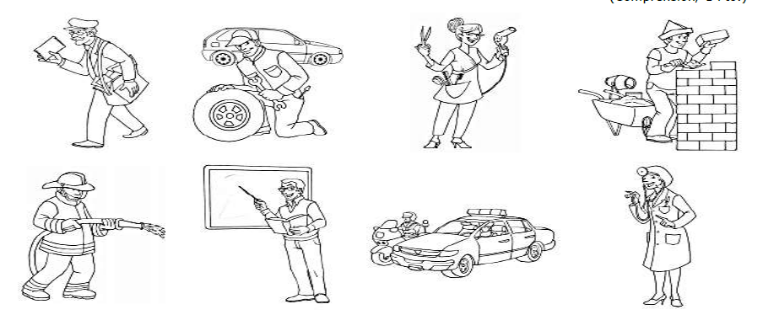 Desarrolla las actividaes en el texto de historia desde la página 48 a la 59.